Ön inceleme komisyonunun kurulduğu birim;Fakülte/YO/K/MYO				:Bölüm/anabilim dalı/ana sanat dalı		:Tanzim tarihi					:* Satır sayısı ihtiyaç duyulduğu kadar artırılabilir. Bu form bilgisayarda doldurulduktan sonra heyet başkanı ve üyelerinin ıslak imzaları ile bağlı bulunulan dekanlıklar veya müdürlükler aracılığı ile kapalı zarf içerisinde ‘Akademik Teşvik Komisyonuna’ ulaştırılacaktır.Bu form, kadrosu birimimiz bünyesinde bulunan ve yukarıda isimleri verilen öğretim üyesi ve elemanların; Akademik Teşvik Ödeneği Başvuru Formlarında yer alan beyanları, YÖKSİS özgeçmişleri ve akademik faaliyetlerine esas teşkil eden ve başvurularına ekli belgeleri incelenerek, Akademik Teşvik Ödeneği Yönetmeliği’nin 5. maddesinin 8. bendi uyarınca Akademik Teşvik Komisyonu’nun nihai kararına esas teşkil edecek şekilde tarafımızca tanzim edilmiştir.Unvan, Adı-SoyadıBaşkan               Unvan, Adı-Soyadı			                                 Unvan, Adı-Soyadı		                           Üye				                                              Üye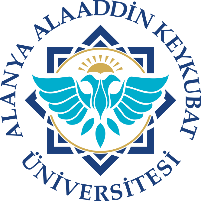 AKADEMİK TEŞVİK ÖDENEĞİ BAŞVURULARIÖN İNCELEME KOMİSYONU KARAR TUTANAĞIDoküman NoFR.024AKADEMİK TEŞVİK ÖDENEĞİ BAŞVURULARIÖN İNCELEME KOMİSYONU KARAR TUTANAĞIİlk Yayın Tarihi10.01.2022AKADEMİK TEŞVİK ÖDENEĞİ BAŞVURULARIÖN İNCELEME KOMİSYONU KARAR TUTANAĞIRevizyon Tarihi-AKADEMİK TEŞVİK ÖDENEĞİ BAŞVURULARIÖN İNCELEME KOMİSYONU KARAR TUTANAĞIRevizyon No0AKADEMİK TEŞVİK ÖDENEĞİ BAŞVURULARIÖN İNCELEME KOMİSYONU KARAR TUTANAĞISayfa1/1SıraAkademik Teşvik Ödeneği Başvurusunda Bulunan *Akademik Teşvik Ödeneği Başvurusunda Bulunan *Akademik Teşvik Ödeneği Başvurusunda Bulunan *SıraUnvanıAdı SoyadıAkademik Teşvik Puanı